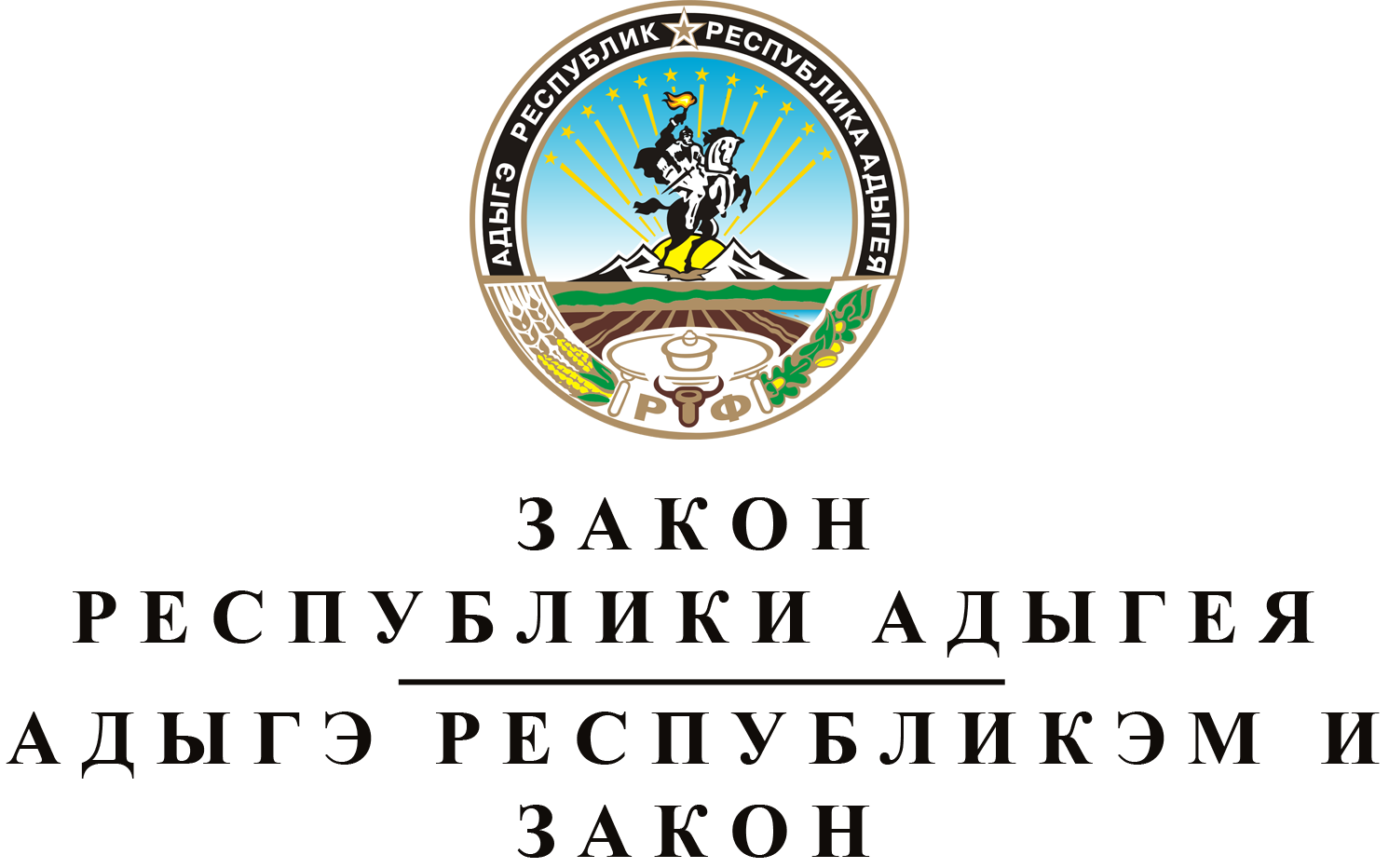 О  ВНЕСЕНИИ  ИЗМЕНЕНИЯ  В  СТАТЬЮ 11
ЗАКОНА  РЕСПУБЛИКИ  АДЫГЕЯ
"О  НАЛОГЕ  НА  ИМУЩЕСТВО  ОРГАНИЗАЦИЙ"Принят Государственным Советом - Хасэ Республики Адыгея
28 июня 2017 годаСтатья 1.	О внесении изменения в статью 11 Закона Республики Адыгея "О налоге на имущество организаций"Внести в статью 11 Закона Республики Адыгея от 22 ноября 2003 года № 183 "О налоге на имущество организаций" (Собрание законодательства Республики Адыгея, 2003, № 11; 2005, № 4, 11; 2006, № 6, 11; 2008, № 6; 2009, № 4, 7; 2010, № 3, 11; 2012, № 4; 2013, № 5; 2015, № 12; 2016, № 8, 11) изменение, заменив в пункте 2 части 1 слова "которых в соответствии с кадастровыми паспортами объектов недвижимости" словами ", разрешенное использование или наименование которых в соответствии со сведениями, содержащимися в Едином государственном реестре недвижимости,".Статья 2.	Вступление в силу настоящего ЗаконаНастоящий Закон вступает в силу не ранее чем по истечении одного месяца со дня его официального опубликования и применяется к правоотношениям, возникшим с 1 января 2017 года.Временно исполняющий обязанности
Главы Республики Адыгея	М.К. КУМПИЛОВг. Майкоп
5 июля 2017 года
№ 74